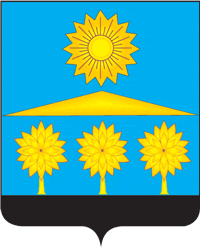 АдминистрацияСолнечногорского муниципального районаМосковской областиУПРАВЛЕНИЕ ОБРАЗОВАНИЯП Р И К А З 18.06.2018г.     		               			        	№ 275Об утверждении Программыповышения качества образованияв общеобразовательных организациях Солнечногорского муниципального района, функционирующих в неблагоприятных социальных условияхВ соответствии с Приказом Министерства образования Московской области от 25.05.2018г. №1552 «О реализации в 2018 году мероприятий, направленных на повышение качества образования в общеобразовательных организациях Московской области, функционирующих в неблагоприятных социальных условиях», в рамках реализации мероприятия 2.1 «Повышение качества образования в школах с низкими результатами обучения и в школах, функционирующих в неблагоприятных социальных условиях, путем реализации региональных проектов и распространения их результатов» государственной программы Московской области «Образование Подмосковья» на 2017-2025 годыПРИКАЗЫВАЮ:Утвердить    Программу повышения качества образования в общеобразовательных организациях Солнечногорского муниципального района, функционирующих в неблагоприятных социальных условиях «От организационно-педагогических решений к эффективным практикам» (Приложение).Отделу качества образования и инновационного развития (Юшко Д.М.), МКУ ДПО  «Учебно - методический Центр» (Клюева Н.П.), обеспечить выполнение комплекса мероприятий по реализации Программы (дорожная карта) повышения качества образования в общеобразовательных организациях  Солнечногорского муниципального района, функционирующих в неблагоприятных социальных условиях  «От организационно-педагогических решений к эффективным практикам». Контроль за исполнением настоящего приказа возложить на заместителя начальника Управления образования Тараканову М.В. Начальник Управления образования                                         Е.И.БереговаяСогласовано:Заместитель начальника                                         Управления образования                                                               М.В.ТаракановаДиректор МКУ ДПО «Учебно - методический Центр»                                                        Н.П. КлюеваИсполнитель:  Главный эксперт отдела качества образования и  инновационного развития                                                          Д. М. Юшко1 экз. – в дело1 экз. (копия) - МКУ ДПО «Учебно - методический Центр»                                                        по 1 экз. (копии) – ООУтверждена приказом                                                                                                            Управления образования                                                  от 18.06.2018г.   № 275   Программа повышения качества образования в общеобразовательных организациях Солнечногорского муниципального района, функционирующих в неблагоприятных социальных условиях «От организационно-педагогических решений к эффективным практикам»Структура программы:Паспорт программы.Характеристика муниципальной системы образования. Перечень управленческих мер по повышению качества образования.Ожидаемые результаты и эффекты реализацииОсновные организационно-методические мероприятия реализации ПрограммыСписок  школ, участвующих в проекте, включенных в программу по контекстным данным Комплекс мероприятий по реализации программы (дорожная карта)Паспорт программыХарактеристика муниципальной системы образованияОценка состояния муниципальной образовательной системы на основе единых инвариантных показателей, отражающих качество образовательных ресурсов, процессов и результатов проводится в рамках региональной системы электронного мониторинга состояния и развития образовательных систем Московской области (РСЭМ) в системе Интернет на сайте www.monitoring–mo.ru.  Использование единой базы данных по различным направлениям за продолжительный период времени позволяет сопоставлять данные определенных периодов по показателям развития различных направлений системы образования.  Используется методика кластеризации. Анализ показал, что для выравнивания качественных показателей малоэффективных образовательных организаций района возникла необходимость в разработке и реализации модели управления процессом повышения качества образования в школах Солнечногорского муниципального района, функционирующих в неблагоприятных социальных условиях: от организационно-педагогических решений к эффективным практикам, далее Программы.Центральная идея: повышение показателей образовательной деятельности школ со стабильно низкими результатами обучения и школ, функционирующих в неблагоприятных социальных условиях, обеспечении перехода их в статус резильентных, повышении образовательных возможностей, социальной мобильности обучающихся, стартовых позиций выпускников данных организаций.Целью муниципальной программы является повышение качества образования в школах района с низкими результатами обучения, школах, функционирующих в неблагоприятных социальных условиях, посредством повышения педагогического и ресурсного потенциала школ данной группы и их переход в статус резильентных.Для достижения цели необходимо повысить управленческий, педагогический и ресурсный потенциал школ, работающих в сложных социальных контекстах, развить систему государственно-общественного управления, создать сетевые профессиональные сообщества педагогов. Муниципальная программа поддержки школ с низкими результатами обучения и школ, работающих в неблагоприятных социальных условиях является комплексной и предполагает как интеграцию действий различных уровней управления образованием, так и различных служб и институтов системы образования.Основным принципом Программы является принцип отчётности о взаимной ответственности всех участников. Школы, работающие в сложных социальных контекстах и демонстрирующие низкие образовательные результаты, обязуются повысить общешкольные и индивидуальные достижения учащихся, а управление образованием, берет на себя обязательства по предоставлению необходимых ресурсов (включая финансовое обеспечение за счёт источников бюджета Московской области, муниципального бюджета, внебюджетных источников).  В Программе также определены Механизмы её реализации:  Нормативное обеспечение:-Положение об учете особенностей контингента обучающихся детей при определении школ, нуждающихся в поддержке»;-Положение о выделении субсидий (грантов) общеобразовательным учреждениям, работающим со сложным контингентом, демонстрирующим низкие образовательные результаты, на реализацию программ улучшения результатов (перехода в эффективный режим работы);-Положение, обеспечивающее создание банка лучших практик.Мероприятия по развитию кадрового потенциала: -План  повышения профессиональных компетенций педагогов, обеспечивающего рост качества преподавания;-План мониторинга хода и результатов реализации программы перехода в эффективный режим работы, в том числе, мониторинга образовательной динамики-Участие в региональных и сетевых конференциях и семинарах, педагогических мастерских и практик;Методологическое и инструментальное обеспечение:Разработка:-   новых стратегий управления школой, обеспечивающих выход из кризиса и переход в эффективный режим работы;-новых педагогических технологий, эффективных для работы с учениками, имеющими учебные и поведенческие проблемы;- инструментов внутришкольного мониторинга хода и результатов реализации программы перехода в эффективный режим работы, в том числе, мониторинга образовательной динамики;Создание  условий для продвижения и трансляции лучших практик деятельности педагогов и школ, работающих со сложным контингентом и в сложных условиях.Мероприятия Программы реализуются на муниципальном и школьном уровнях.Перечень управленческих мер по повышению качества образованияОжидаемые результаты:созданы современные инструменты контекстуализации образовательных результатов и выделения школ, находящихся в неблагоприятных социальных условиях;повышена квалификация руководителей и педагогов школ, работающих в сложных социальных контекстах;создана партнерская сеть школ, работающих в сложных социальных контекстах; созданы и внедрены программы помощи школам, координирующие усилия администрации и педагогов школ, вовлекающие родителей и местное сообщество;создан открытый банк лучших практик школ по повышению качества образования, управленческих и педагогических технологий повышения эффективности работы школ в неблагоприятных социальных условиях.Эффекты реализации:повышение качества образования в школах с низкими результатами обучения и школах, функционирующих в неблагоприятных социальных условиях за счет сокращения разрывов в качестве образовательной деятельности и образовательных результатах общеобразовательных организаций; активизация внутреннего мотивационного ресурса педагогических коллективов школ со стабильно низкими результатами, школ, функционирующих в неблагоприятных социальных условиях, переход школ в статус резильентных;снижение в системе общего образования Солнечногорского муниципального района доли общеобразовательных организаций со стабильно низкими результатами обучения, школ, функционирующих в неблагоприятных социальных условиях;общая тенденция повышения средних муниципальных показателей по результатам ВПР, ОГЭ, ЕГЭ в сравнении с региональными и всероссийскими;расширение в муниципальной системе образования успешных практик перевода школ, работающих в сложных социальных условиях и показывающих низкие образовательные результаты в эффективный режим работы, развитие практики их тиражирования; появление в муниципальной системе образования группы руководителей общеобразовательных организаций и педагогов, специалистов по вопросам школьного импрувмента и перевода общеобразовательных организаций в эффективный режим работы.  Значимым социальным эффектом станет повышение удовлетворенности обучающихся, родителей, социальных партнеров, общества качеством образовательной деятельности и образовательными результатами;  усиление позиции школ как институтов социального развития. Основные организационно-методические мероприятия реализации ПрограммыРазработка и внедрение муниципальной модели поддержки школ с низкими результатами обучения и школ, функционирующих в неблагоприятных социальных условиях. Проведение идентификации школ с низкими результатами обучения и школ, функционирующих в неблагоприятных социальных условиях по критериям и показателям.Разработка и внедрение механизмов финансовой, кадровой и методической поддержки школ.Разработка и внедрение механизмов мониторинга результативности программ улучшения результатов обучения.Тиражирование лучших практик: модели поддержки школ с низкими результатами обучения и школ, функционирующих в неблагоприятных социальных условиях, перехода школ в эффективный режим работы.Предварительный список школ, участвующих в проекте, включенных в программу по контекстным данным – Требования к условиям реализации муниципальной Программы поддержки школ, работающих в сложных социальных контекстах:Нормативное обеспечениеКадровое обеспечение Финансовое обеспечениеМетодологическое и инструментальное обеспечениеКомплекс мероприятий по реализации Программы (дорожная карта)повышения качества образования в школах Солнечногорского муниципального района, функционирующих в неблагоприятных социальных условиях  «От организационно-педагогических решений к эффективным практикам»Первый этап: подготовка и запуск ПрограммыДля реализации муниципальной программы поддержки школ, работающих в сложных социальных условиях и демонстрирующих устойчиво низкие образовательные результаты, формируются муниципальный Центр поддержки школ, работающих в сложных социальных условиях, созданный при управлении образования.Второй этап: реализация Программы.Реализация программы поддержки школ в работе с данными.Улучшение качества управления.Улучшение качества преподавания и обучения.Третий этап реализации Программы: расширение охвата и трансляция опытаМониторинг  изменений происходящих на уровне территорий и школ, охваченных Программой. Для этого на всём протяжении реализации Программы проводится анализ и оценка динамики образовательных достижений в школах - участницах Программы, а также оценка изменений в состоянии их педагогических коллективов, в условиях осуществления образовательного процесса. Наименование программыПрограмма повышения качества образования в общеобразовательных организациях  Солнечногорского муниципального района, функционирующих в неблагоприятных социальных условиях «От организационно-педагогических решений к эффективным практикам» Основания для разработки программыФедеральный закон 223 «Об образовании в Российской Федерации» Государственная программа Российской Федерации «Развитие образования» (утверждена постановлением Правительства Российской Федерации от 26 декабря 2017 г. № 1642) мероприятие 2.1 «Повышение качества образования в школах с низкими результатами обучения и в школах, функционирующих в неблагоприятных социальных условиях, путем реализации региональных проектов и распространения их результатов» Государственная программа Московской области «Образование Подмосковья» на 2017-2025 годы, Подраздел «15.5. Перечень мероприятий подпрограммы V «Система оценки качества образования и информационная открытость системы образования», п. 1.3. «Повышение качества образования в школах, функционирующих в неблагоприятных социальных условиях», утвержденную постановлением Правительства Московской области от 25.10.2016 № 784/39 «Об утверждении государственной программы Московской области «Образование Подмосковья» на 2017-2025 годы».Приказ № 1552 от 25.05.2018г. Министра образования Московской области «О реализации в 2018 году мероприятий, направленных на повышение качества образования в общеобразовательных организациях в Московской области, функционирующих в неблагоприятных социальных условиях».Письмо № 8025/16-09 от 04.06.2018Министерства образования Московской области.Разработчик программыУправление образования администрации Солнечногорского муниципального района Московской областиОсновные исполнители программыУправление образования администрации Солнечногорского муниципального района, МКУ ДПО «Учебно - методический Центр», общеобразовательные организации                                                      ЦельПовышение качества образования в школах района, функционирующих в неблагоприятных социальных условиях посредством повышения педагогического и ресурсного потенциала школ данной группы и их переход в статус резильентных.Задачи 1.Обеспечить ресурсное наполнение и выравнивающее финансирование школ, учитывающее повышенные потребности школ, обучающих наиболее сложные контингенты учащихся, находящиеся в отдаленных территориях, с малочисленным контингентом, в оборудовании и специалистах2. Обеспечить создание на школьном уровне среды, поддерживающей обучение и создающей возможности для индивидуализации подходов к преподаванию3. Выстроить горизонтальное (сетевое) партнерство школ4. Осуществлять постоянный мониторинг и исследовательское сопровождение с опорой на достоверные данные при принятии решений и оценке результатов, сочетание количественных и качественных методов исследований5. Организовать активную диссеминацию и «лучших практик»6. Создавать условия для развития профессионализма (профессионального капитала) учителей, используя целевые программы повышения квалификации с доминированием активных методов, сочетанием вертикальных и горизонтальных форм профессионального развитияПеречень основных направлений программыРазработка и внедрение муниципальной модели поддержки школ с низкими результатами обучения и школ, функционирующих в неблагоприятных социальных условиях. Проведение идентификации школ с низкими результатами обучения и школ, функционирующих в неблагоприятных социальных условиях по критериям и показателям.Разработка и внедрение механизмов финансовой, кадровой и методической поддержки школ.Разработка и внедрение механизмов мониторинга результативности программ улучшения результатов обучения.Тиражирование лучших практик: модели поддержки школ с низкими результатами обучения и школ, функционирующих в неблагоприятных социальных условиях, перехода школ в эффективный режим работы.Ожидаемые результатыСозданы современные инструменты контекстуализации образовательных результатов и выделения школ, находящихся в неблагоприятных социальных условиях;Повышены квалификации руководителей и педагогов школ, работающих в сложных социальных контекстах;Создана партнерская сеть школ, работающих в сложных социальных контекстах; Созданы и реализованы программы помощи школам, координирующие усилия администрации и педагогов школ, вовлекающие родителей и местное сообщество;Создан открытый банк лучших практик школ по повышению качества образования, управленческих и педагогических технологий повышения эффективности работы школ в неблагоприятных социальных условиях.ЗадачиИндикатор достижения целиПодготовительные действияПриоритет 1. Осуществление менеджмента знаний: постоянный мониторинг и исследовательское сопровождение с опорой на достоверные данные при принятии решений и оценке результатов, сочетание количественных и качественных методов исследованийПриоритет 1. Осуществление менеджмента знаний: постоянный мониторинг и исследовательское сопровождение с опорой на достоверные данные при принятии решений и оценке результатов, сочетание количественных и качественных методов исследованийПриоритет 1. Осуществление менеджмента знаний: постоянный мониторинг и исследовательское сопровождение с опорой на достоверные данные при принятии решений и оценке результатов, сочетание количественных и качественных методов исследованийОбеспечить проведение регулярного мониторинга динамики учебных достижений и качества образовательного процесса в школах, участвующих в Программе, муниципальной службой оценки качества обучения Наличие модели и инструментария мониторинга динамики учебных достижений и качества образовательного процесса. Разработаны контрольно-измерительные материалыРазработка модели и инструментария, подготовка КИМовОбеспечить учёт социального контекста при оценке образовательных достижений школ на основе анализа данных школьной статистики, касающейся социально-экономических характеристик семей учащихся Проведена углубленная диагностика факторов школьной среды и разработана программа перехода в эффективный режим работы.Определен индекс социального благополучия школРазработать показатели и инструментарий для диагностика факторов школьной среды, определения индекса социального благополучия школ – участниц Программы.Разработать и реализовать комплекс мер по информационному сопровождению Программы поддержки школ, а именно: изучение и анализ социального заказа, разработку стратегии информационного сопровождения и продвижения, привлечение общественного внимания к проблеме со стороны целевых аудиторийОпределен социальный заказ, разработана программа информационного сопровождения. Социальные партнеры, общественность знают и понимают проблемы школы Разработать показатели и инструментарий для определения социального заказа.Разработать план вовлечения местного сообщества в реализацию программы перехода школы в эффективный режимПриоритет 2. Создание на школьном уровне среды, поддерживающей обучение и создающей возможности для индивидуализации подходов к преподаваниюПриоритет 2. Создание на школьном уровне среды, поддерживающей обучение и создающей возможности для индивидуализации подходов к преподаваниюПриоритет 2. Создание на школьном уровне среды, поддерживающей обучение и создающей возможности для индивидуализации подходов к преподаваниюОбеспечить поддержку межшкольных программ для школ, работающих со сложным контингентом и в сложных условиях, с низкими образовательными результатами Наличие программы поддержки школ.Наличие тьюторов-консультантов, выполняющих функции методического сопровождения и консультирования руководителей и педагогического штата школы – участницы Программы.Разработка программы поддержки школ, функционирующих в сложных социальных условиях, с и образовательными результатами.Разработка комплекса мер по расширению возможностей школ в использовании дополнительных ресурсов времени для занятий с учащимися: в школе полного дня, образовательных лагерях, каникулярных школах и др. Реализовать меры по привлечению студентов и аспирантов вузов в качестве репетиторов и тьюторов для работы в школах, работающих со сложным контингентом и в сложных условиях, показывающих низкие образовательные результатыЗаключено соглашение о сетевом взаимодействии с вузом.Разработать совместно с вузом программу педагогической практики для привлечения студентов в качестве тьюторов. Реализовать для учащихся школ со сложным контингентом и в сложных условиях, в том числе школ, показывающих низкие образовательные результаты, специальные программы, включающих лекции и мастер-классы ведущих педагогов, ученых, деятелей искусстваСоздана возможность для всех обучающихся полностью раскрыть свой потенциал, обеспечена возможность стать экономически, социально активными гражданами, готовыми к об-учению в течение всей жизни.Разработаны и реализуются индивидуальные учебные планы.Определение критериев изучения образовательных потребностей школьников.Разработка и корректировка программ индивидуализации образования.Приоритет 3. Создание условий для профессионального развития учителей, используя программы повышения квалификации, вертикальные и горизонтальные формы профессионального развитияПриоритет 3. Создание условий для профессионального развития учителей, используя программы повышения квалификации, вертикальные и горизонтальные формы профессионального развитияПриоритет 3. Создание условий для профессионального развития учителей, используя программы повышения квалификации, вертикальные и горизонтальные формы профессионального развитияОбеспечить поддержку создания и развития различных форм профессионального взаимодействия в муниципальном образовании Создание профессиональных сообществ директоров, педагогов в муниципалитете.Функционируют профессиональные сообщества в школах.Разработка положений о профессиональных сообществах.Организовать разработку и реализацию программ повышения квалификации, профессионального развития педагогов школ – участниц Программы, работающих со сложным контингентом и в сложных условиях, направленных на освоение форм и методов работы с учащимися, не мотивированными на обучение, с ограниченными возможностями здоровья, с учебными и поведенческими проблемами.Участие педагогов в мероприятиях по повышению квалификации.Педагоги умеют разрабатывать образовательные программы так, чтобы они вовлекали учащихся, мотивировали их учиться и повышать свой потенциал.Наличие программы повышения квалификации, профессионального развития педагогов школ – участниц Программы.Реализация программы тьюторского сопровождения руководителей, педагогов образовательных организаций.Педагоги знакомы с особенностью контингента учащихся школы, часть которых составляют учащиеся, для которых русский язык не является родным и умеют организовывать работу с данными учащимися.Разработка программы тьюторского сопровождения педагогов школ – участниц программы.Разработка индивидуальных маршрутов профессионального развития педагогов.Приоритет 4. Вовлечение участников образовательного процесса в государственно-общественное управление качеством образованияПриоритет 4. Вовлечение участников образовательного процесса в государственно-общественное управление качеством образованияПриоритет 4. Вовлечение участников образовательного процесса в государственно-общественное управление качеством образованияОказать поддержку школам, участницам Программы, в формировании органов коллегиального управления с участием общественности (включающих авторитетных представителей местного сообщества, депутатского корпуса), в разработке и реализации программ вовлечения местного сообщества в деятельность школ. Действует эффективный коллегиальный орган управления образовательной организацией.Разработана программа вовлечения общественности в деятельность школ.Разработка программы вовлечения общественности в деятельность школ.Разработка структуры государственно-общественного управления образовательной организациейОрганизовать подготовку общественных управляющих – членов органов коллегиального управления школ, работающих со сложным контингентом и в сложных условиях, по специальным программам, направленным на усиление их вовлеченности в разработку и реализацию программ перевода этих школ в эффективный режим работы, освоение необходимых компетенций. Создан план подготовки общественных управляющих.Разработана программа участия коллегиальных органов управления в переводе школ в эффективный режим работы.Планирование обучения общественных управляющих.Определение функций, целей и задач коллегиальных органов управления.Разработка программы перевода школ в эффективный режим работыОказать поддержку школам, участницам Программы, в разработке и реализации (в том числе совместно с центрами психолого-медико-социального-сопровождения, центрами помощи семье и детям и др.) программ вовлечения семей в образование детей, включая посещение семей педагогами, проведение консультаций для семей и т.п. Разработана программа вовлечения семей в образование детей.Разработан план мероприятий по консультированию и оказанию помощи семьям обучающихся.Разработать план мероприятий психолого-медико-социального-сопровождения семей.Тип школыДепривированные городские школы (школы в неблагополучных районах со сложным контингентом)Депривированные сельские школы (средние и крупные сельские школы со сложным контингентом)Сельские малокомплектные школыСредняяМБОУ Кутузовская СОШСредняяМБОУ Алабушевская СОШСредняяМБОУ Чашниковская СОШСредняяМБОУ СОШ «Солнечная»СредняяМБОУ Савельевская СОШСредняяМБОУ Поваровская СОШСредняяМБОУ СОШ им. 8 Марта.№ п/пМероприятияСрокиОтветственныеПланируемый результатПодготовка и запуск программы повышения качества образования в школах, функционирующих в неблагоприятных социальных условияхПодготовка и запуск программы повышения качества образования в школах, функционирующих в неблагоприятных социальных условияхПодготовка и запуск программы повышения качества образования в школах, функционирующих в неблагоприятных социальных условияхПодготовка и запуск программы повышения качества образования в школах, функционирующих в неблагоприятных социальных условияхПодготовка и запуск программы повышения качества образования в школах, функционирующих в неблагоприятных социальных условиях1.1. Создание организационной  инфраструктуры проекта, обеспечение кадровой поддержки1.1. Создание организационной  инфраструктуры проекта, обеспечение кадровой поддержки1.1. Создание организационной  инфраструктуры проекта, обеспечение кадровой поддержки1.1. Создание организационной  инфраструктуры проекта, обеспечение кадровой поддержки1.1. Создание организационной  инфраструктуры проекта, обеспечение кадровой поддержки1.1.1Формирование муниципальной проектной группы по сопровождению деятельности ОО, функционирующих в неблагоприятных социальных условиях, направленных на повышение качества образования на 2017-2020 год – создание муниципального Центра поддержки школ.(Назначить муниципального координатора проекта и создать координационную группу из числа специалистов, методистов, директоров, заместителей директоров школ. Назначить ответственных за мониторинг и профессиональное развитие педагогов и руководителей, коучей из числа методистов МКУ ДПО «Учебно – методический Центр».                                                Сформировать управленческие команды проекта на уровне ОО, назначить ответственного за проведение углубленной диагностики, промежуточного и итогового мониторингов, за повышение квалификации и профессиональное развитие).Июнь Управление образования администрации Солнечногорского муниципального района, МКУ ДПО «Учебно - методический Центр», ОО Солнечногорского муниципального района Создание муниципального Центра поддержки школ, функционирующих в неблагоприятных социальных условиях.Организация системы мониторинга, контроля и принятия управленческих решений по повышению эффективности деятельности школ, показывающих стабильно низкие результаты1.1.2.Проведение первичных мониторинговых исследований на муниципальном уровне и самообследований на уровне ОО Солнечногорского муниципального района в соответствии с критериями оценки эффективности работы школ, с целью определения школ, работающих в неблагоприятных социальных условиях и показывающих устойчиво низкие результаты. (Проведение диагностики по определению индекса социального благополучия (ИСБ) школ).Издание приказа об утверждении перечня ОО Солнечногорского муниципального района, функционирующих в неблагоприятных социальных условиях Июнь-августИюнь Управление образования администрации Солнечногорского муниципального района, МКУ ДПО «Учебно - методический Центр», ОО Солнечногорского муниципального района База школ Солнечногорского муниципального района, работающих в сложных социальных контекстах и показывающих устойчиво низкие результаты. Приказ об утверждении перечня ОО Солнечногорского муниципального района, функционирующих в неблагоприятных социальных условиях 1.1.3Организация в муниципальном образовании проведения регионального мониторинга образовательных достижений учащихся и сбор контекстных данных по анкете, предоставленной НИУ ВШЭ в пилотных школах проекта, в школах-участницах Программы. Оказание образовательным организациям методической и организационной помощи в проведении мониторинга образовательных достижений учащихся и сборе контекстных данных. Проведение сбора контекстных данных по каждому классу в школах-участницах Программы, функционирующих в неблагоприятных социальных условиях, обобщить данные по школе, передать их РЦОКО путем заполнения электронной формы. ЕжеквартальноУправление образования администрации Солнечногорского муниципального района, МКУ ДПО «Учебно - методический Центр», ОО Солнечногорского муниципального района Динамика повышения качества преподавания и эффективности образовательного процесса в пилотных школах с целью коррекции программ.1.1.4 Организация консультационно-методического обеспечения разработки и реализации программ (Дорожных карт) ОО, функционирующих в неблагоприятных социальных условиях и показывающих низкие результаты   по повышению результативности работы, оказание школам методической поддержки в разработке программ перехода школ в эффективный режим работы.Создание экспертного совета методистов и учителей-предметников с целью организации аудита эффективности образовательного процесса.Проведение в ОО углубленной диагностики факторов школьной среды и разработка программы ОО по переходу в эффективный режим работы.В течение всего периодаИюнь Апрель-август Управление образования администрации Солнечногорского муниципального района, МКУ ДПО «Учебно - методический Центр», ОО Солнечногорского муниципального района Помощь в реализации школьных Дорожных карт (проектов), контроль выполнения плановых мероприятий.Проекты школ, позволяющие в ходе их реализации обеспечить повышение качества образования.1.1.5Разработать и утвердить комплекс мер по информационному сопровождению муниципальной программы поддержки школ.Разработать план вовлечения местного сообщества в разработку и реализацию программы перехода в эффективный режим, утвердить план на  Управляющих советах ОО, довести до сведения родительской общественности, местного сообщества.3 квартал Управление образования администрации Солнечногорского муниципального района, МКУ ДПО «Учебно - методический Центр», ОО Солнечногорского муниципального районаОткрытость и привлечение местного сообщества к реализации проекта1.1.6Организация мониторинга обеспеченности образовательных учреждений оборудованием, необходимым для  обеспечения полной реализации образовательных программ. 	 Август Управление образования администрации Солнечногорского муниципального района, МКУ ДПО «Учебно - методический Центр», ОО Солнечногорского муниципального районаСписок школ Проекта для оказания помощи в обеспечении  оборудованием, необходимым для полной реализации образовательных программ. 1.1.7Мониторинг соответствия квалификационным требованиям педагогов ОО, работающих в сложных социальных контекстах: регулярность прохождения курсов повышения квалификации педагогическими работниками ОО, переподготовка педагогов, в соответствии с преподаваемыми предметами, повышения квалификации на курсах, повышение образовательного уровня работников со средним и средним специальным образованием. Сентябрь, ежегодноУправление Управление образования администрации Солнечногорского муниципального района, МКУ ДПО «Учебно - методический Центр», ОО Солнечногорского муниципального района Повышение качества образовательных услуг, педагогической компетенции1.2. Разработка нормативно-правового обеспечения реализации программ1.2. Разработка нормативно-правового обеспечения реализации программ1.2. Разработка нормативно-правового обеспечения реализации программ1.2. Разработка нормативно-правового обеспечения реализации программ1.2.1Утвердить Положение о муниципальном банке лучших практик перехода школ в эффективный режим работы.Разработать соответствующее муниципальное Положение, определить порядок сбора, оценки и последующего распространения лучших практик. Обновить Положение о стимулирующих выплатах, внести изменения, определяющие при расчете рабочего времени учителей порядок учета времени на индивидуальные занятия с отстающими школьниками, на обмен опытом, на совместное планирование и анализ практики с другими учителями3 квартал Управление образования администрации Солнечногорского муниципального района, МКУ ДПО «Учебно - методический Центр», ОО Солнечногорского муниципального района Положение о муниципальном банке лучших практик перехода школ в эффективный режим работы.Положение о стимулирующих выплатах, в которых учтены порядок учета времени на индивидуальные занятия с отстающими школьниками, на обмен опытом, на совместное планирование и анализ практики с другими учителями1.2.2Утвердить Положение о муниципальных стажировочных (пилотных) площадках на базе школ, успешно справляющихся с проблемным контингентом и демонстрирующих высокие учебные достижения. Разработать соответствующее. Положение, на основе регионального положения.	Разработать и утвердить Положения об индивидуальных планах профессионального развития педагогов и профессиональных сообществах педагогов.3 квартал Управление образования администрации Солнечногорского муниципального района, МКУ ДПО «Учебно - методический Центр», ОО Солнечногорского муниципального района Положение о муниципальных стажировочных (пилотных) площадках на базе школ, успешно справляющихся с проблемным контингентом и демонстрирующих высокие учебные достижения. Положения об индивидуальных планах профессионального развития педагогов и профессиональных сообществах педагогов.1.2.3Включить в перечень показателей оценки эффективности деятельности образовательной организации и ее руководителя показатели из программ перехода школ в эффективный режим работы.3-4 квартал Управление образования администрации Солнечногорского муниципального района, МКУ ДПО «Учебно - методический Центр», ОО Солнечногорского муниципального района Положение об оценке эффективности деятельности образовательной организации и ее руководителя с учетом показателей из программ перехода школ в эффективный режим работы.1.3. Разработка финансового механизма реализации проекта1.3. Разработка финансового механизма реализации проекта1.3. Разработка финансового механизма реализации проекта1.3. Разработка финансового механизма реализации проекта1.3. Разработка финансового механизма реализации проекта1.3.1Выделить средства для включения в муниципальное задание методическим службам проведение курсов повышения   квалификации   педагогических   работников и руководителей школ, работающих со сложным контингентом, с низкими образовательными результатами. ЕжегодноУправление образования администрации Солнечногорского муниципального района, МКУ ДПО «Учебно - методический Центр», ОО Солнечногорского муниципального района Повышение квалификации педагогических   работников и руководителей школ, работающих со сложным контингентом, с низкими образовательными результатами.1.3.2Определить образовательные организации для выделения (грантов) общеобразовательным учреждениям, работающим со сложным контингентом, демонстрирующим низкие образовательные результаты, на реализацию программ улучшения результатов (перехода в эффективный режим работы).Разработать критерии и показатели выделения грантов.Определить направления расходования целевой субсидии (гранта) или других денежных средств, выделенных школе на реализацию программы перехода в эффективный режим работы.Ежегодно, 1 кварталУправление образования администрации Солнечногорского муниципального района, МКУ ДПО «Учебно - методический Центр», ОО Солнечногорского муниципального района Приказ о выделении грантов.План финансовой деятельности.1.3.3Утвердить изменения в перечне показателей, характеризующих качество муниципальных услуг (работ), оказываемых (выполняемых) образовательными организациями, связанные с неблагоприятными условиями работы школ.Разработать показатели характеризующие качество муниципальных услуг (работ), оказываемых (выполняемых) подведомственными образовательными организациями, связанные с неблагоприятными условиями работы школ.Подготовить предложения по включению показателей из программы перехода школы в эффективный режим работы3-4 квартал.Управление образования администрации Солнечногорского муниципального района, МКУ ДПО «Учебно - методический Центр», ОО Солнечногорского муниципального района Приказ об изменении перечня показателей характеризующих качество муниципальных услуг (работ), оказываемых (выполняемых) образовательными организациями, связанные с неблагоприятными условиями работы школ.2. Реализация программ поддержки школ, функционирующих в неблагоприятных социальных условиях2. Реализация программ поддержки школ, функционирующих в неблагоприятных социальных условиях2. Реализация программ поддержки школ, функционирующих в неблагоприятных социальных условиях2. Реализация программ поддержки школ, функционирующих в неблагоприятных социальных условиях2. Реализация программ поддержки школ, функционирующих в неблагоприятных социальных условиях2.1Организовать предоставление данных для промежуточного и итогового мониторинга программ поддержки школ, функционирующих в неблагоприятных социальных условиях.Оказать методическую и организационную помощь школам в проведении мониторинга, в том числе с использованием разработанных контрольно-измерительных материалов.Провести промежуточную диагностику образовательных результатов учащихся по предоставленным КИМам, данные предоставить в РЦОКО1 раз в квартал, ежегодноУправление образования администрации Солнечногорского муниципального района, МКУ ДПО «Учебно - методический Центр», ОО Солнечногорского муниципального района Данные в РЦОКО2.2Организовать подведение итогов мониторинга и отбор школ муниципалитета, показавших лучшие результаты по итогам реализации программ поддержки.	Организовать сбор и анализ данных по школам, подвести итоги мониторинга перевода школы в эффективный режим работы Получить данные региональных мониторингов, организовать анализ и обсуждение данных, корректировку программы перехода в эффективный режим работы и планов по реализации программы.Август, ежегодноУправление образования администрации Солнечногорского муниципального района, МКУ ДПО «Учебно - методический Центр», ОО Солнечногорского муниципального района Список школ, показавших лучшие результаты по итогам реализации программ поддержки.2.3Организовать сетевое взаимодействие школ, функционирующих в неблагоприятных социальных условиях со школами, демонстрирующими высокие образовательные результаты.Разработать, совместно со школами формы и основное содержание сетевого взаимодействия школ.Принять участие в сетевом взаимодействии школ, включив мероприятия по сетевому взаимодействию в школьную программу перехода в эффективный режим работыВ течение всего периодаУправление образования администрации Солнечногорского муниципального района, МКУ ДПО «Учебно - методический Центр», ОО Солнечногорского муниципального района Сетевые сообщества руководителей ОО и педагогов2.4Разослать в школы методические рекомендации по повышению эффективности взаимодействия школ, функционирующих в неблагоприятных социальных условиях с родителями и местным сообществом.Оказать помощь школам во внедрении эффективных форм работы с родителями и местным сообществом, оказать школам консультации, организовать обмен опытом.Включить эффективные формы взаимодействия с родителями в программу перехода школ в эффективный режим работыВ течение всего периодаУправление образования администрации Солнечногорского муниципального района, МКУ ДПО «Учебно - методический Центр», ОО Солнечногорского муниципального района Практики перехода школ в эффективный режим работы2.5Разослать по школам методические рекомендации по организации обучения русскому языку и культурно-языковой адаптации учащихся с неродным русским языком.Оказать школам помощь во внедрении методических рекомендаций по организации обучения русскому языку и культурно-языковой адаптации учащихся с неродным русским языком.Организовать работу по обучению русскому языку и культурно-языковой адаптации учащихся с неродным русским языком на основе региональных методических рекомендацийВ течение всего периодаУправление образования администрации Солнечногорского муниципального района, МКУ ДПО «Учебно - методический Центр», ОО Солнечногорского муниципального района Программы по организации обучения русскому языку и культурно-языковой адаптации учащихся с неродным русским языком.2.6Организовать участие школ, функционирующих в неблагоприятных социальных условиях, в мероприятиях по взаимодействию с учреждениями высшего и профессионального образования.Организовать сбор потребностей школ во взаимодействии с учреждениями высшего и профессионального образования для привлечения дополнительных ресурсов для улучшения учебных результатов учащихся и повышения мотивации к обучению.Включить мероприятия по взаимодействию с учреждениями высшего и профессионального образования в программу перехода в эффективный режим работыВ течение всего периодаУправление образования администрации Солнечногорского муниципального района, МКУ ДПО «Учебно - методический Центр», ОО Солнечногорского муниципального района Договоры с вузами. План совместной работы ОО и ВПОПровести обучающие семинары и последующие консультирование школ по организации команд обучающихся учителей (КОУЧей), применению современных педагогических технологий, улучшающих качество преподавания и обучения. Организовать в школе работу команд обучающихся учителей (КОУЧей), назначить руководителей команд, утвердить методические темы КОУЧей и план работы над нимиСентябрь, ежегодноУправление образования администрации Солнечногорского муниципального района, МКУ ДПО «Учебно - методический Центр», ОО Солнечногорского муниципального района КОУЧи3. Расширение охвата и трансляция опыта3. Расширение охвата и трансляция опыта3. Расширение охвата и трансляция опыта3. Расширение охвата и трансляция опыта3. Расширение охвата и трансляция опыта3.1На основании данных мониторинга принять решение о расширении проекта, переходе школ, добившихся высоких результатов в статус стажировочных площадок.На основании данных мониторинга определить школы, показавшие максимальное и стабильное улучшение учебных результатов, и создавшие педагогический потенциал для дальнейшего развития.Обеспечить стимулирование педагогов, показывающих максимальное и стабильное улучшение образовательных результатов учащихся3-4 квартал Управление образования администрации Солнечногорского муниципального района, МКУ ДПО «Учебно - методический Центр», ОО Солнечногорского муниципального района Приказ о переходе школ, добившихся высоких результатов в статус стажировочных площадок3.2Организовать муниципальное сетевое взаимодействие школ (создать сети), показавших максимальное и стабильное улучшение учебных результатов и школ, функционирующих в неблагоприятных социальных условиях. Включиться в работу муниципального сетевого взаимодействия школ, представить другим школам свои результаты и опыт работы3-4 квартал В течение всего периодаУправление образования администрации Солнечногорского муниципального района, МКУ ДПО «Учебно - методический Центр», ОО Солнечногорского муниципального района Сетевые сообщества школ3.3Организовать предоставление школами, показавшими максимальное и стабильное улучшение учебных результатов материалов в банк лучших практик. Описать лучшие практики педагогов школы по улучшению учебных результатов учащихся, направить их в банк лучших практик.В течение всего периодаУправление образования администрации Солнечногорского муниципального района, МКУ ДПО «Учебно - методический Центр», ОО Солнечногорского муниципального района Банк лучших практик